کل الخیرحضرت بهاءاللهاصلی فارسی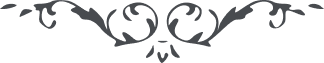 من آثار حضرت بهاءالله - مائده آسمانی، جلد 8 صفحه 26مطلب سی و چهارم _ کل الخیرقوله تعالی : " قل یا قوم قد بعث کل خیر علی هیکل الغلام و کذلک وعدتم فی البیان ان انتم من العارفین قال و قوله الحق انتم فی سنة التسع کل خیر تدرکون " .